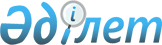 О внесении изменения в перечень категорий товаров, временное нахождение и использование которых на таможенной территории Евразийского экономического союза в соответствии с таможенной процедурой временного ввоза (допуска) допускаются без уплаты ввозных таможенных пошлин, налоговРешение Совета Евразийской экономической комиссии от 8 августа 2019 года № 83.
      Примечание ИЗПИ!
      Решение утрачивает силу решением Совета Евразийской экономической комиссии от 22.04.2024 № 54 (вступает в силу по истечении 30 календарных дней с даты его официального опубликования).
      В соответствии с пунктом 3 статьи 219 Таможенного кодекса Евразийского экономического союза и пунктом 5 приложения № 1 к Регламенту работы Евразийской экономической комиссии, утвержденному Решением Высшего Евразийского экономического совета от 23 декабря 2014 г. № 98, Совет Евразийской экономической комиссии решил: 
      1. Перечень категорий товаров, временное нахождение и использование которых на таможенной территории Евразийского экономического союза в соответствии с таможенной процедурой временного ввоза (допуска) допускаются без уплаты ввозных таможенных пошлин, налогов, утвержденный Решением Совета Евразийской экономической комиссии от 20 декабря 2017 г. № 109, дополнить пунктом 8 следующего содержания:
      "8. Гражданские пассажирские самолеты с количеством пассажирских мест, указанным в схеме размещения пассажиров (LOPA), одобренной уполномоченным органом, ответственным за поддержание летной годности воздушных судов, более чемна 19 человек, но не более чем на 35 человек, массой пустого снаряженного самолета более 28 000 кг, но не более 60 000 кг(код 8802 40 003 4 ТН ВЭД ЕАЭС), при одновременном соблюдении следующих условий:
      такие самолеты помещены под таможенную процедуру временного ввоза (допуска) в период с 1 сентября 2019 года по 31 декабря 2024 года;
      такие самолеты находятся в собственности иностранных лиц;
      такие самолеты используются на таможенной территории Евразийского экономического союза в нерегулярных (вне коммерческого расписания) полетах;
      такие самолеты используются не в целях извлечения доходов;
      в случае если такие самолеты ранее помещались под таможенную процедуру временного ввоза (допуска), в том числе неоднократно и (или) разными декларантами, – срок, в течение которого эти самолеты в текущем календарном году находились на таможенной территории Евразийского экономического союза в соответствии с таможенной процедурой временного ввоза (допуска) без уплаты ввозных таможенных пошлин, налогов, и срок, в пределах которого помещаемые под таможенную процедуру временного ввоза (допуска) самолеты в текущем календарном году могут временно находиться и использоваться на таможенной территории Евразийского экономического союза без уплаты ввозных таможенных пошлин, налогов, в сумме не превышают 180 календарных дней.
      Предельный срок временного нахождения и использования на таможенной территории Евразийского экономического союза в соответствии с таможенной процедурой временного ввоза (допуска) без уплаты ввозных таможенных пошлин, налогов таких самолетов – 30 календарных дней со дня помещения под такую таможенную процедуру.
      Срок, установленный в абзаце втором настоящего пункта, может продлеваться на каждые последующие 5 лет. Каждое последующее продление одобряется Советом Евразийской экономической комиссии.".
      2. Настоящее Решение вступает в силу по истечении 10 календарных дней с даты его официального опубликования.  
      Члены Совета Евразийской экономической комиссии:  


					© 2012. РГП на ПХВ «Институт законодательства и правовой информации Республики Казахстан» Министерства юстиции Республики Казахстан
				
От РеспубликиАрмения

От РеспубликиБеларусь

От РеспубликиКазахстан

От КыргызскойРеспублики

От РоссийскойФедерации

М. Григорян

И. Петришенко

А. Смаилов

Ж. Разаков

А. Силуанов
